ПРОЕКТ «в регистр»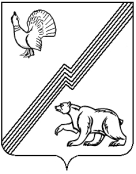 ДУМА ГОРОДА ЮГОРСКАХанты-Мансийского автономного округа - ЮгрыРЕШЕНИЕот  		                                                                                      № О внесении изменений в решение Думы города Югорска от 22.11.2004 № 648«О земельном налоге»В соответствии с Налоговым кодексом Российской Федерации, Федеральным законом от 06.10.2003 № 131-ФЗ «Об общих принципах организации местного самоуправления в Российской Федерации», Уставом города Югорска  ДУМА ГОРОДА ЮГОРСКА РЕШИЛА:1. Внести в решение Думы города Югорска от 22.11.2004 № 648 «О земельном налоге» (с изменениями: от 04.09.2008 № 77, от 24.10.2008 № 90, от  01.10.2009 № 73, от 01.10.2009 № 74, от 24.11.2009 № 96, от 28.10.2010 № 95, от 29.09.2011 № 92, от 26.09.2013 № 50,от 25.11.2013 № 59, от 04.09.2014 № 56, от 26.03.2015 № 19, от 29.09.2015 № 70, от 26.02.2016 № 6, от 25.10.2016 № 90)следующиеизменения:1.1. В пункте 2:- в подпункте 2 слова «1,2 процента» заменить словами «1,23 процента»;- в подпункте 3 слова «1,2 процента» заменить словами «1,23 процента».1.2. Абзац 3 пункта 5.1 исключить.1.3. Пункт 9 изложить в следующей  редакции:«9. Налогоплательщики - физические лица, имеющие право на налоговые льготы, предоставляют заявление с приложением документов, подтверждающие право налогоплательщика на налоговую льготу, в налоговый орган по своему выбору.».2. Настоящее решение вступает в силу по истечении одного месяца со дня его опубликования в официальном печатном издании города Югорска, но не ранее 01.01.2018. Председатель Думы города Югорска                                                                      В.А. КлиминГлава города Югорска                                                                                              Р.З. СалаховПроект нормативного правового акта коррупциогенных факторов не содержит.Директор департамента экономического развития и проектного управления _____________И.В.ГрудцынаСогласовано:Департамент экономического развития и проектного управления __________________           И.В. ГрудцынаДепартамент финансов:                         ___________________               И.Ю.МальцеваЮридическое управление:                   ___________________                Д.А. КрыловПервый заместитель  главы города: _________________    А.В. Бородкин Пояснительная запискак проекту решения Думы города Югорска «О внесении изменений в решение Думы города Югорска от 22.11.2004  № 648 «О земельном налоге»Настоящий проект решения подготовлен в соответствие с основными направлениями налоговой политики города Югорска, с учетом изменений налогового законодательства.Основными направлениями налоговой политики в отношении местных налогов предусмотрено поступательное (с учетом инфляции) увеличение сниженных налоговых ставок по отдельным видам разрешенного использования земель и уменьшение размеров налоговых льгот по ряду категорий налогоплательщиков (исключение неэффективных, малоэффективных налоговых льгот). Следуя основным направлениям налоговой политики, предлагается увеличить размеры пониженных налоговых ставок до 1,23 процента в отношении следующих видов разрешенного использования:- предназначенных для размещения объектов торговли, общественного питания и бытового обслуживания;- предназначенных для размещения производственных и административных зданий, строений, сооружений промышленности, коммунального хозяйства, материально-технического, продовольственного снабжения, сбыта и заготовок.Ожидаемая расчетная сумма дополнительных поступлений от увеличения налоговых ставок составит порядка 300 тыс. рублей.Анализ эффективности предоставляемых налоговых льгот показал, что налоговая льгота в виде 100 процентов суммы исчисленного налога, предоставленная для налогоплательщиков - организаций, основным видом деятельности которых является трудоустройство несовершеннолетней молодежи, является неэффективной, т.к. данный вид деятельности не предусмотрен новой редакцией Общероссийского классификатора видов экономической деятельности (ОКВЭД-2) ОК 029-2014 (КДЕС Ред.2) ), соответственно организациями города, такой вид деятельности не осуществляется. Проектом решения Думы города предлагается исключить данную налоговую льготу.С целью приведения в соответствие изменениям, внесенным в Налоговый кодекс РФ пункт 9 действующего решения Думы города, определяющий сроки подачи документов, подтверждающих право на налоговые льготы, изложен в новой редакции.Настоящий проект решения подготовлен с учетом решения, выработанного на заседании рабочей группы по подготовке проекта Решения Думы города Югорска «О внесении изменений в решение думы города Югорска от 22.11.2004 № 648 «О земельном налоге».Директор департамента экономического развития и проектного управления                                    _____________И.В.Грудцына